Положениео проведении  V межрайонного фестиваля фольклора и традиционной культуры«ЛЕТОПРОВОДЕЦ», 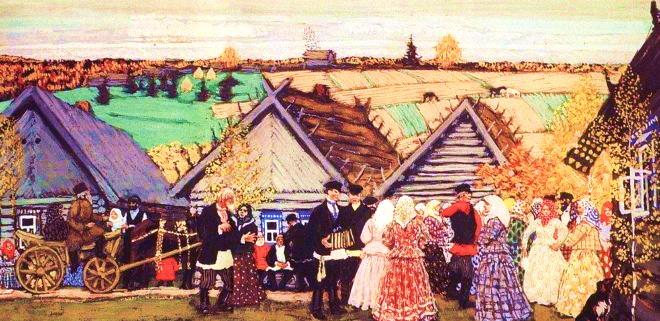 I. Общие положения:1.1. Настоящее положение определяет порядок организации и условия проведения V межрайонного фестиваля фольклора и традиционной культуры«Летопроводец»;1.2.  Учредитель - Управление культуры Администрации Оконешниковского   муниципального района Омской   области;1.3. Организаторы -  муниципальное бюджетное учреждение культуры «Оконешниковская межпоселенческая клубная система»;1.4. Состав  организационного комитета утверждается Управлением культуры Администрации Оконешниковского   муниципального района Омской   области.II. Целями и задачами фестиваля является:2.1. Содействие восстановлению отдельных форм и комплексов традиционной народной культуры Оконешниковского муниципального района;2.2.  Актуализация народных традиций в современной культурной практике;2.3.  Защита национально-культурной самобытности села;2.4.  Сохранение исторических традиций культурной преемственности разных поколений;2.5. Выявление и всесторонняя поддержка фольклорных коллективов и исполнителей Оконешниковского муниципального района;2.6. Воспитание патриотических чувств через изучение истории родного села, воспевание традиций, обычаев культурного наследия родного края;2.7. Повышение интереса к изучению местных национальных традиций;2.8. Обмен опытом, укрепление творческих связей между руководителями и коллективами художественной самодеятельности.III. Условия проведения фестиваля:3.1.  К участию в фестивале  приглашаются фольклорные ансамбли, коллективы, исполняющие народные (фольклорные) песни без сопровождения (a cappella), отдельные исполнители, мастера народных ремесел, участники молодёжных общественных объединений, желающие приобщиться к традиционной культуре.3.2. Участники фестиваля представляют определенную славянскую традицию, включая фольклор (песенный фольклор, устное народное творчество, народный театр, народная пляска, народные наигрыши), традиционный костюм, традиционную кухню;3.3. В рамках V межрайонного фестиваля фольклора и традиционной культуры«ЛЕТОПРОВОДЕЦ» проводится дефиле традиционного костюма.3.4. Возраст участников  фестиваля не ограничен;3.5. Оформление торгового места: - «Визуальная реклама»;- «Работа с публикой»;- «Тематическое торговое место».3.6. Фестиваль «Летопроводец» является съезжим праздником и проводится 27 августа 2023 года  в 11 часов в с. Крестики;3.7. Для участия в фестивале необходимо в срок до 15 августа 2023 года направить в МБУК «ОМКС» ИАО okon_iao@mail.ru.  или в ЦНТК «Слобода» cntk_okon@mail.ru  заполненную заявку  (образец прилагается).Координатор фестиваля Хамова Людмила Владимировна – тел: 89507834619IV. Требования к показательной программе участников:4.1. Каждый коллектив представляет фольклорный номер, (приветствуются номера, представляющие   местную традицию,  допускается использование музыкального сопровождения в записи);4.2. Для коллективов приветствуется  наличие костюмов, достоверно отражающие  традиции своего поселения. Костюмы должны соответствовать  возрасту и статусу участников коллектива.4.3.  Время выступления каждого коллектива 5 – 7 минут.V. Награждение участников фестиваля:5.1. Все участники фестиваля будут отмечены Благодарственными письмами.VI. Финансовые условия проведения фестиваля:6.1. Все расходы для участия в фестивале несет направляющая сторона.Заявкана участиев V межрайонном фестивале фольклора и традиционной культуры «Летопроводец»Дата 							                         Подпись«Утверждаю»:Начальник Управления культурыАдминистрации Оконешниковского МР _______________Т.В. Трифонова«____» __________   2023 г.«Утверждаю»:И.о.директора МБУК «ОМКС»_______________ О.П. Полякова  «_____» ______________ 2023 г.Название коллективаКоличества участниковНомер ФИО участника  конкурса традиционного костюмаКонтактная информацияФ.И.О. руководителяМузыкальное сопровождение 